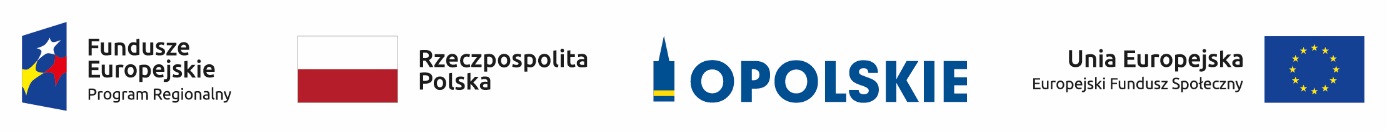 Wyciąg ze szczegółowyego opisu osi priorytetowych dla RPO WO 2014-2020. Zakres EFS, wersja nr 42 
(karta poddziałania 9.1.1, wyciąg 
z załącznika nr 6 pn. Lista wydatków kwalifikowalnych RPO WO 2014-2020 
w zakresie poddziałania 9.1.1)Poddziałanie 9.1.1  Wsparcie kształcenia ogólnegoOPIS PODDZIAŁANIAOPIS PODDZIAŁANIANazwa poddziałaniaPoddziałanie 9.1.1 Wsparcie kształcenia ogólnegoCel/e szczegółowy/e poddziałaniaCel szczegółowy 2:  Podniesienie u uczniów kompetencji kluczowych 
i uniwersalnych niezbędnych do funkcjonowania na rynku pracy oraz rozwój indywidualnego podejścia do ucznia, w szczególności ze specjalnymi potrzebami edukacyjnymi. Lista wskaźników rezultatu  bezpośredniego Liczba nauczycieli, którzy uzyskali kwalifikacje lub nabyli kompetencje po opuszczeniu programu Liczba uczniów, którzy nabyli kompetencje kluczowe lub umiejętności uniwersalne niezbędne na rynku pracy po opuszczeniu programu Liczba szkół i placówek systemu oświaty wykorzystujących sprzęt TIK do prowadzenia zajęć edukacyjnych Liczba szkół, w których pracownie przedmiotowe wykorzystują doposażenie  do prowadzenia zajęć edukacyjnych Lista wskaźników produktuLiczba nauczycieli objętych wsparciem w programie Liczba nauczycieli objętych wsparciem z zakresu TIK w programie Liczba uczniów objętych wsparciem w zakresie rozwijania kompetencji kluczowych lub umiejętności uniwersalnych niezbędnych na rynku pracy w programie Liczba szkół i placówek systemu oświaty wyposażonych w ramach programu w sprzęt TIK do prowadzenia zajęć edukacyjnych Liczba szkół, których pracownie przedmiotowe zostały doposażone w programie Liczba osób pochodzących z obszarów wiejskich Liczba osób objętych wsparciem w zakresie zwalczania lub przeciwdziałania skutkom pandemii COVID-19Liczba podmiotów objętych wsparciem w zakresie zwalczania lub przeciwdziałania skutkom pandemii COVID-19Wartość wydatków kwalifikowalnych przeznaczonych na działania związane z pandemią COVID-19.Liczba nauczycieli objętych wsparciem w programie Liczba nauczycieli objętych wsparciem z zakresu TIK w programie Liczba uczniów objętych wsparciem w zakresie rozwijania kompetencji kluczowych lub umiejętności uniwersalnych niezbędnych na rynku pracy w programie Liczba szkół i placówek systemu oświaty wyposażonych w ramach programu w sprzęt TIK do prowadzenia zajęć edukacyjnych Liczba szkół, których pracownie przedmiotowe zostały doposażone w programie Liczba osób pochodzących z obszarów wiejskich Liczba osób objętych wsparciem w zakresie zwalczania lub przeciwdziałania skutkom pandemii COVID-19Liczba podmiotów objętych wsparciem w zakresie zwalczania lub przeciwdziałania skutkom pandemii COVID-19Wartość wydatków kwalifikowalnych przeznaczonych na działania związane z pandemią COVID-19.Typy projektówKształcenie umiejętności uniwersalnych oraz kompetencji kluczowych poprzez:doskonalenie umiejętności, kompetencji lub kwalifikacji nauczycieli w zakresie stosowania metod oraz form organizacyjnych sprzyjających kształtowaniu i rozwijaniu u uczniów, wychowanków lub słuchaczy kompetencji kluczowych oraz umiejętności uniwersalnych niezbędnych na rynku pracy,kształtowanie i rozwijanie u uczniów, wychowanków lub słuchaczy kompetencji kluczowych oraz umiejętności uniwersalnych niezbędnych na rynku pracy.Tworzenie warunków dla nauczania opartego na metodzie eksperymentu poprzez:wyposażenie pracowni szkolnych w narzędzia do nauczania kompetencji matematyczno-przyrodniczych, doskonalenie umiejętności, kompetencji lub kwalifikacji zawodowych nauczycieli, w tym nauczycieli przedmiotów przyrodniczych lub matematyki, niezbędnych do prowadzenia procesu nauczania opartego na metodzie eksperymentu,kształtowanie i rozwijanie kompetencji matematyczno-przyrodniczych uczniów, wychowanków lub słuchaczy.Korzystanie z nowoczesnych technologii informacyjno-komunikacyjnych (TIK) oraz rozwijanie kompetencji informatycznych poprzez:wyposażenie szkół lub placówek systemu oświaty w pomoce dydaktyczne oraz narzędzia TIK niezbędne do realizacji programów nauczania w szkołach lub placówkach systemu oświaty, w tym zapewnienie odpowiedniej infrastruktury sieciowo-usługowej,podnoszenie kompetencji cyfrowych nauczycieli wszystkich przedmiotów, w tym w zakresie korzystania z narzędzi TIK zakupionych do szkół lub placówek systemu oświaty oraz włączania narzędzi TIK do nauczania, kształtowanie i rozwijanie kompetencji cyfrowych uczniów, wychowanków lub słuchaczy, w tym z uwzględnieniem bezpieczeństwa w cyberprzestrzeni i wynikających z tego tytułu zagrożeń.Indywidualizacja pracy z uczniem ze specjalnymi potrzebami rozwojowymi i edukacyjnymi, w tym wsparcie ucznia młodszego poprzez:doposażenie szkół lub placówek systemu oświaty w pomoce dydaktyczne oraz specjalistyczny sprzęt do rozpoznawania potrzeb rozwojowych, edukacyjnych i możliwości psychofizycznych, kształcenia oraz wspomagania rozwoju i prowadzenia terapii uczniów ze specjalnymi potrzebami edukacyjnymi, a także podręczniki szkolne i materiały dydaktyczne dostosowane do potrzeb uczniów z niepełnosprawnością, ze szczególnym uwzględnieniem tych pomocy, sprzętu i narzędzi, które są zgodne z koncepcją uniwersalnego projektowania, lub w przypadku braku możliwości jej zastosowania wykorzystano mechanizm racjonalnych usprawnień,  przygotowanie nauczycieli do prowadzenia procesu indywidualizacji pracy z uczniem ze specjalnymi potrzebami edukacyjnymi, w tym wsparcia ucznia młodszego, rozpoznawania potrzeb rozwojowych, edukacyjnych i możliwości psychofizycznych uczniów i efektywnego stosowania pomocy dydaktycznych w pracy,wsparcie uczniów ze specjalnymi potrzebami rozwojowymi i edukacyjnymi, w tym uczniów młodszych w ramach zajęć uzupełniających ofertę szkoły lub placówki systemu oświaty.  Rozwój doradztwa zawodowego poprzez:uzyskiwanie kwalifikacji doradców edukacyjno-zawodowych przez osoby realizujące zadania z zakresu doradztwa zawodowego w szkołach i placówkach, które nie posiadają kwalifikacji z tego zakresu oraz podnoszenie kwalifikacji doradców edukacyjno - zawodowych, realizujących zadania z zakresu doradztwa zawodowego w szkołach,tworzenie Punktów Informacji i Kariery(PIK),zewnętrzne wsparcie szkół w obszarze doradztwa zawodowego.Kształcenie umiejętności uniwersalnych oraz kompetencji kluczowych poprzez:doskonalenie umiejętności, kompetencji lub kwalifikacji nauczycieli w zakresie stosowania metod oraz form organizacyjnych sprzyjających kształtowaniu i rozwijaniu u uczniów, wychowanków lub słuchaczy kompetencji kluczowych oraz umiejętności uniwersalnych niezbędnych na rynku pracy,kształtowanie i rozwijanie u uczniów, wychowanków lub słuchaczy kompetencji kluczowych oraz umiejętności uniwersalnych niezbędnych na rynku pracy.Tworzenie warunków dla nauczania opartego na metodzie eksperymentu poprzez:wyposażenie pracowni szkolnych w narzędzia do nauczania kompetencji matematyczno-przyrodniczych, doskonalenie umiejętności, kompetencji lub kwalifikacji zawodowych nauczycieli, w tym nauczycieli przedmiotów przyrodniczych lub matematyki, niezbędnych do prowadzenia procesu nauczania opartego na metodzie eksperymentu,kształtowanie i rozwijanie kompetencji matematyczno-przyrodniczych uczniów, wychowanków lub słuchaczy.Korzystanie z nowoczesnych technologii informacyjno-komunikacyjnych (TIK) oraz rozwijanie kompetencji informatycznych poprzez:wyposażenie szkół lub placówek systemu oświaty w pomoce dydaktyczne oraz narzędzia TIK niezbędne do realizacji programów nauczania w szkołach lub placówkach systemu oświaty, w tym zapewnienie odpowiedniej infrastruktury sieciowo-usługowej,podnoszenie kompetencji cyfrowych nauczycieli wszystkich przedmiotów, w tym w zakresie korzystania z narzędzi TIK zakupionych do szkół lub placówek systemu oświaty oraz włączania narzędzi TIK do nauczania, kształtowanie i rozwijanie kompetencji cyfrowych uczniów, wychowanków lub słuchaczy, w tym z uwzględnieniem bezpieczeństwa w cyberprzestrzeni i wynikających z tego tytułu zagrożeń.Indywidualizacja pracy z uczniem ze specjalnymi potrzebami rozwojowymi i edukacyjnymi, w tym wsparcie ucznia młodszego poprzez:doposażenie szkół lub placówek systemu oświaty w pomoce dydaktyczne oraz specjalistyczny sprzęt do rozpoznawania potrzeb rozwojowych, edukacyjnych i możliwości psychofizycznych, kształcenia oraz wspomagania rozwoju i prowadzenia terapii uczniów ze specjalnymi potrzebami edukacyjnymi, a także podręczniki szkolne i materiały dydaktyczne dostosowane do potrzeb uczniów z niepełnosprawnością, ze szczególnym uwzględnieniem tych pomocy, sprzętu i narzędzi, które są zgodne z koncepcją uniwersalnego projektowania, lub w przypadku braku możliwości jej zastosowania wykorzystano mechanizm racjonalnych usprawnień,  przygotowanie nauczycieli do prowadzenia procesu indywidualizacji pracy z uczniem ze specjalnymi potrzebami edukacyjnymi, w tym wsparcia ucznia młodszego, rozpoznawania potrzeb rozwojowych, edukacyjnych i możliwości psychofizycznych uczniów i efektywnego stosowania pomocy dydaktycznych w pracy,wsparcie uczniów ze specjalnymi potrzebami rozwojowymi i edukacyjnymi, w tym uczniów młodszych w ramach zajęć uzupełniających ofertę szkoły lub placówki systemu oświaty.  Rozwój doradztwa zawodowego poprzez:uzyskiwanie kwalifikacji doradców edukacyjno-zawodowych przez osoby realizujące zadania z zakresu doradztwa zawodowego w szkołach i placówkach, które nie posiadają kwalifikacji z tego zakresu oraz podnoszenie kwalifikacji doradców edukacyjno - zawodowych, realizujących zadania z zakresu doradztwa zawodowego w szkołach,tworzenie Punktów Informacji i Kariery(PIK),zewnętrzne wsparcie szkół w obszarze doradztwa zawodowego.Typ beneficjenta Podmioty działające w obszarze edukacji ogólnej.W przypadku przedsiębiorstw - wnioskodawca prowadzi działalność gospodarczą na terenie województwa opolskiego.Forma prawna beneficjenta zgodnie z klasyfikacją form prawnych podmiotów gospodarki narodowej określonych w § 7 rozporządzenia Rady Ministrów z dnia 30 listopada 2015 r. w sprawie sposobu i metodologii prowadzenia i aktualizacji krajowego rejestru urzędowego podmiotów gospodarki narodowej, wzorów wniosków, ankiet i zaświadczeń (Dz. U. z 2015 r. poz. 2009 z późn. zm.).Podmioty działające w obszarze edukacji ogólnej.W przypadku przedsiębiorstw - wnioskodawca prowadzi działalność gospodarczą na terenie województwa opolskiego.Forma prawna beneficjenta zgodnie z klasyfikacją form prawnych podmiotów gospodarki narodowej określonych w § 7 rozporządzenia Rady Ministrów z dnia 30 listopada 2015 r. w sprawie sposobu i metodologii prowadzenia i aktualizacji krajowego rejestru urzędowego podmiotów gospodarki narodowej, wzorów wniosków, ankiet i zaświadczeń (Dz. U. z 2015 r. poz. 2009 z późn. zm.).Grupa docelowa/ ostateczni odbiorcy wsparcia Publiczne i niepubliczne szkoły podstawowe, ponadgimnazjalne, ponadpodstawowe w tym specjalne, szkoły dla dorosłych lub placówki systemu oświaty prowadzące kształcenie ogólne (z wyłączeniem szkół zawodowych).Szkoły specjalne przysposabiające do pracy, jeżeli cel interwencji odpowiada zakresowi określonemu w poddziałaniu 9.1.1.Uczniowie, wychowankowie i słuchacze szkół i placówek wskazanych w pkt. 1-2 oraz ich rodzice i opiekunowie, w tym z grup defaworyzowanych.Nauczyciele kształcenia ogólnego.Publiczne i niepubliczne szkoły podstawowe, ponadgimnazjalne, ponadpodstawowe w tym specjalne, szkoły dla dorosłych lub placówki systemu oświaty prowadzące kształcenie ogólne (z wyłączeniem szkół zawodowych).Szkoły specjalne przysposabiające do pracy, jeżeli cel interwencji odpowiada zakresowi określonemu w poddziałaniu 9.1.1.Uczniowie, wychowankowie i słuchacze szkół i placówek wskazanych w pkt. 1-2 oraz ich rodzice i opiekunowie, w tym z grup defaworyzowanych.Nauczyciele kształcenia ogólnego.Instytucja pośrednicząca
(jeśli dotyczy)Wojewódzki Urząd Pracy w Opolu Wojewódzki Urząd Pracy w Opolu Kategoria(e) regionu(ów) 
wraz z przypisaniem 
kwot UE (EUR)Region Słabiej RozwiniętyRegion Słabiej RozwiniętyKategoria(e) regionu(ów) 
wraz z przypisaniem 
kwot UE (EUR)11 903 058,00 euro11 903 058,00 euroMechanizmy powiązania interwencji z innymi działaniami/ poddziałaniami w ramach PO lub z innymi PO
(jeśli dotyczy)Komplementarność może wystąpić na płaszczyźnie pokrywających się obszarów interwencji, kategorii beneficjentów lub grup docelowych. Mechanizmy zapewniające koordynację udzielanego wsparcia z innymi działaniami i osiami priorytetowymi RPO WO 2014-2020:Harmonogram naborów wniosków,KM RPO WO 2014-2020,Kryteria wyboru projektów.Mechanizmy zapewniające koordynację udzielanego wsparcia z innymi Programami Operacyjnymi:Programowanie perspektywy finansowej 2014-2020. Umowa Partnerstwa,Kontrakt Terytorialny dla Województwa Opolskiego,Wytyczne ministra właściwego ds. rozwoju regionalnego,Wspólna Lista Wskaźników Kluczowych.Komplementarność z innymi PO:Program Operacyjny Wiedza Edukacja RozwójOś Priorytetowa II Efektywne polityki publiczne dla rynku pracy, gospodarki i edukacjiKomplementarność może wystąpić na płaszczyźnie pokrywających się obszarów interwencji, kategorii beneficjentów lub grup docelowych. Mechanizmy zapewniające koordynację udzielanego wsparcia z innymi działaniami i osiami priorytetowymi RPO WO 2014-2020:Harmonogram naborów wniosków,KM RPO WO 2014-2020,Kryteria wyboru projektów.Mechanizmy zapewniające koordynację udzielanego wsparcia z innymi Programami Operacyjnymi:Programowanie perspektywy finansowej 2014-2020. Umowa Partnerstwa,Kontrakt Terytorialny dla Województwa Opolskiego,Wytyczne ministra właściwego ds. rozwoju regionalnego,Wspólna Lista Wskaźników Kluczowych.Komplementarność z innymi PO:Program Operacyjny Wiedza Edukacja RozwójOś Priorytetowa II Efektywne polityki publiczne dla rynku pracy, gospodarki i edukacjiInstrumenty terytorialne
(jeśli dotyczy)OSI DepopulacjaOSI DepopulacjaTryb(y) wyboru projektów
oraz wskazanie podmiotu odpowiedzialnego za nabór i ocenę wniosków oraz przyjmowanie protestów Konkursowy tryb wyboru projektów,Nadzwyczajny tryb wyboru dla projektu, którego beneficjentem będzie Samorząd Województwa Opolskiego.  Podmiotem odpowiedzialnym za przeprowadzenie naboru, ocenę wniosków oraz przyjmowanie protestów jest IPRPO WO 2014-2020.Konkursowy tryb wyboru projektów,Nadzwyczajny tryb wyboru dla projektu, którego beneficjentem będzie Samorząd Województwa Opolskiego.  Podmiotem odpowiedzialnym za przeprowadzenie naboru, ocenę wniosków oraz przyjmowanie protestów jest IPRPO WO 2014-2020.Limity i ograniczenia w realizacji projektów
(jeśli dotyczy)Łączny limit wydatków związanych z zakupem środków trwałych 
w ramach typów projektu 2, 3, 4, poniesionych w ramach kosztów bezpośrednich (włączając cross-financing), nie może przekroczyć 30% wydatków projektu. Dla typów projektu 1, 5 ww. limit nie może przekroczyć 10%.Projekty związane z zakupem sprzętu lub infrastruktury (w ramach cross-financingu) w szkołach i placówkach systemu oświaty będą finansowane wyłącznie jeżeli zostanie zagwarantowana trwałość realizowanych działań. Możliwość realizacji zaprojektowanej w ramach poddziałania 9.1.1 interwencji wynika z indywidualnych potrzeb szkół lub placówek systemu oświaty. Adekwatnie do potrzeb realizowane wsparcie uwzględniać również będzie zastosowanie rozwiązań i narzędzi wypracowanych na poziomie krajowym zapewniając tym samym komplementarność podejmowanych działań.Decyzją IZRPO WO ze względu na przyjętą demarkację pomiędzy poddziałaniami 9.1.1 i 9.1.2 ze wsparcia zaprojektowanego 
w ramach poddziałania 9.1.1 wyłączeni są:szkoły/placówki systemu oświaty zlokalizowane na terenie Aglomeracji Opolskiej, uczniowie/słuchacze/wychowankowie wyżej wymienionych szkół/placówek systemu oświaty zlokalizowanych na terenie Aglomeracji Opolskiej,nauczyciele wyżej wymienionych szkół/placówek systemu oświaty zlokalizowanych na terenie Aglomeracji Opolskiej.Wszyscy nauczyciele objęci wsparciem w ramach projektu 
w zakresie doskonalenia i podnoszenia umiejętności, kompetencji lub kwalifikacji zawodowych na zakończenie wsparcia muszą uzyskać potwierdzenie nabycia umiejętności, kompetencji lub kwalifikacji. Wszyscy uczniowie objęci wsparciem w ramach projektu na zakończenie wsparcia muszą uzyskać potwierdzenie nabycia kompetencji. Zakup urządzeń w ramach infrastruktury sieciowo-usługowej musi odpowiadać potrzebom konkretnej jednostki oświatowej. Przykładowy wykaz urządzeń w ramach infrastruktury sieciowo-usługowej, na zakup których udziela się wsparcia finansowego, został opracowany przez MEN i jest udostępniany za pośrednictwem strony internetowej administrowanej przez MEN.Wydatki na inwestycje infrastrukturalne są kwalifikowalne, jeżeli  zostaną spełnione łącznie wszystkie poniższe warunki:nie jest możliwe lub nie jest racjonalne kosztowo wykorzystanie istniejącej infrastruktury;potrzeba wydatkowania środków została potwierdzona analizą potrzeb;infrastruktura została zaprojektowana zgodnie z koncepcją uniwersalnego  projektowania lub w przypadku braku możliwości jej zastosowania wykorzystano mechanizm racjonalnych usprawnień, zgodnie z warunkami określonymi w Wytycznych 
w zakresie realizacji zasady równości szans i niedyskryminacji.Wymagania jakościowe oraz zasady realizacji i finansowania poszczególnych form wsparcia dla poddziałania 9.1.1 zostały określone w odrębnym dokumencie pn. Standardy jakościowe 
i zasady realizacji wsparcia dla uczestników projektów w ramach poddziałania 9.1.1 Wsparcie kształcenia ogólnego oraz poddziałania 9.1.2 Wsparcie kształcenia ogólnego w Aglomeracji Opolskiej RPO WO 2014-2020. W  związku z epidemią choroby COVID-19, w odniesieniu do warunków i procedur określonych 
w ww. dokumencie dopuszcza się następujące odstępstwa:możliwość odstąpienia od konieczności zapewnienia kompleksowości wsparcia w ramach typu projektu:nr 2a dotyczącego tworzenia warunków dla nauczania opartego na metodzie eksperymentu poprzez wyposażenie pracowni szkolnych w narzędzia do nauczania kompetencji matematyczno-przyrodniczych;nr 3a dotyczącego korzystania z nowoczesnych technologii informacyjno-komunikacyjnych (TIK) oraz rozwijania kompetencji informatycznych poprzez: wyposażenie szkół lub placówek systemu oświaty w pomoce dydaktyczne oraz narzędzia TIK niezbędne do realizacji programów nauczania w szkołach lub placówkach systemu oświaty, w tym zapewnienie odpowiedniej infrastruktury sieciowo-usługowej;nr 4a dotyczącego indywidualizacji pracy z uczniem ze specjalnymi potrzebami rozwojowymi i edukacyjnymi, w tym wsparcia ucznia młodszego poprzez doposażenie szkół lub placówek systemu oświaty w pomoce dydaktyczne oraz specjalistyczny sprzęt do rozpoznawania potrzeb rozwojowych, edukacyjnych i możliwości psychofizycznych, kształcenia oraz wspomagania rozwoju i prowadzenia terapii uczniów ze specjalnymi potrzebami edukacyjnymi. możliwość odstąpienia od formalnego wymogu wskazywania 
w diagnozie wniosków z przeprowadzonego spisu inwentarza oraz oceny stanu technicznego posiadanego wyposażenia (dotyczy typu projektu nr 3a i 4a);możliwość zwiększenia wskazanych limitów środków EFS do wykorzystania przez szkołę na zakup pomocy dydaktycznych 
i narzędzi TIK, co oznacza odstępstwo od wymogu 
w ramach typu projektu nr 3a, który dotyczy maksymalnej wartości ww. wydatków, tj.:140 000 zł w przypadku szkół lub placówek systemu oświaty do 300 uczniów lub słuchaczy oraz 200 000 zł w przypadku szkół lub placówek systemu oświaty od 301 uczniów lub słuchaczy;możliwość odstąpienia od obowiązku osiągnięcia przez szkołę lub placówkę systemu oświaty objętą wsparciem w okresie do 6 miesięcy od daty zakończenia realizacji projektu, określonej w umowie o dofinansowanie projektu, wszystkich poniższych funkcjonalności (dotyczy typu projektu nr 3a):stały dostęp do łącza internetowego użytkowników w szkole lub placówce systemu oświaty, na poziomie przepływności optymalnym dla bieżącego korzystania z cyfrowych zasobów online w trakcie lekcji i w ramach pracy zawodowej;w zależności od liczby uczniów lub słuchaczy, tj. do 300 albo od 301, szkoła lub placówka systemu oświaty posiada odpowiednio, co najmniej, jeden albo dwa zestawy stacjonarnych lub przenośnych komputerów albo innych mobilnych urządzeń mających funkcje komputera oraz dedykowanego urządzenia umożliwiającego ładowanie oraz zarządzanie mobilnym sprzętem komputerowym;w zależności od liczby uczniów lub słuchaczy, tj. do 300 albo od 301, szkoła lub placówka systemu oświaty posiada odpowiednio, co najmniej jedno albo dwa wydzielone miejsca dostosowane do potrzeb funkcjonowania zestawu stacjonarnych lub przenośnych komputerów lub innych mobilnych narzędzi mających funkcje komputera z bezprzewodowym dostępem do Internetu;w miejscach, w których uczniowie korzystają z zestawu stacjonarnych lub przenośnych komputerów lub innych mobilnych narzędzi mających funkcje komputera, jest możliwa prezentacja treści edukacyjnych z wykorzystaniem wielkoformatowych, niskoemisyjnych, interaktywnych urządzeń do projekcji obrazu i emisji dźwięku umożliwiających wyświetlanie obrazu bez konieczności każdorazowego dostosowywania warunków światła i układu ławek w salach;szkoła lub placówka systemu oświaty zapewnia komputery stacjonarne lub przenośne lub inne mobilne narzędzia mające funkcje komputera do indywidualnego użytku służbowego nauczycielom prowadzącym zajęcia edukacyjne z wykorzystaniem TIK;szkoła lub placówka systemu oświaty posiada co najmniej jedno miejsce  (pomieszczenie), w którym uczniowie lub słuchacze mają możliwość korzystania z dostępu do Internetu pomiędzy oraz w czasie wolnym od zajęć dydaktycznych w godzinach pracy szkoły, zgodnie 
z organizacją roku szkolnego.Pozostałe limity i ograniczenia w realizacji projektów niewskazane w SZOOP 2014-2020 dla poddziałania 9.1.1 określone są w pozostałych dokumentach IZRPO WO niezbędnych dla przeprowadzenia procedury konkursowej, w tym w Regulaminie konkursu/Procedurze wyboru projektu w trybie nadzwyczajnym oraz umowie o dofinansowanie/decyzji odofinansowaniu.Łączny limit wydatków związanych z zakupem środków trwałych 
w ramach typów projektu 2, 3, 4, poniesionych w ramach kosztów bezpośrednich (włączając cross-financing), nie może przekroczyć 30% wydatków projektu. Dla typów projektu 1, 5 ww. limit nie może przekroczyć 10%.Projekty związane z zakupem sprzętu lub infrastruktury (w ramach cross-financingu) w szkołach i placówkach systemu oświaty będą finansowane wyłącznie jeżeli zostanie zagwarantowana trwałość realizowanych działań. Możliwość realizacji zaprojektowanej w ramach poddziałania 9.1.1 interwencji wynika z indywidualnych potrzeb szkół lub placówek systemu oświaty. Adekwatnie do potrzeb realizowane wsparcie uwzględniać również będzie zastosowanie rozwiązań i narzędzi wypracowanych na poziomie krajowym zapewniając tym samym komplementarność podejmowanych działań.Decyzją IZRPO WO ze względu na przyjętą demarkację pomiędzy poddziałaniami 9.1.1 i 9.1.2 ze wsparcia zaprojektowanego 
w ramach poddziałania 9.1.1 wyłączeni są:szkoły/placówki systemu oświaty zlokalizowane na terenie Aglomeracji Opolskiej, uczniowie/słuchacze/wychowankowie wyżej wymienionych szkół/placówek systemu oświaty zlokalizowanych na terenie Aglomeracji Opolskiej,nauczyciele wyżej wymienionych szkół/placówek systemu oświaty zlokalizowanych na terenie Aglomeracji Opolskiej.Wszyscy nauczyciele objęci wsparciem w ramach projektu 
w zakresie doskonalenia i podnoszenia umiejętności, kompetencji lub kwalifikacji zawodowych na zakończenie wsparcia muszą uzyskać potwierdzenie nabycia umiejętności, kompetencji lub kwalifikacji. Wszyscy uczniowie objęci wsparciem w ramach projektu na zakończenie wsparcia muszą uzyskać potwierdzenie nabycia kompetencji. Zakup urządzeń w ramach infrastruktury sieciowo-usługowej musi odpowiadać potrzebom konkretnej jednostki oświatowej. Przykładowy wykaz urządzeń w ramach infrastruktury sieciowo-usługowej, na zakup których udziela się wsparcia finansowego, został opracowany przez MEN i jest udostępniany za pośrednictwem strony internetowej administrowanej przez MEN.Wydatki na inwestycje infrastrukturalne są kwalifikowalne, jeżeli  zostaną spełnione łącznie wszystkie poniższe warunki:nie jest możliwe lub nie jest racjonalne kosztowo wykorzystanie istniejącej infrastruktury;potrzeba wydatkowania środków została potwierdzona analizą potrzeb;infrastruktura została zaprojektowana zgodnie z koncepcją uniwersalnego  projektowania lub w przypadku braku możliwości jej zastosowania wykorzystano mechanizm racjonalnych usprawnień, zgodnie z warunkami określonymi w Wytycznych 
w zakresie realizacji zasady równości szans i niedyskryminacji.Wymagania jakościowe oraz zasady realizacji i finansowania poszczególnych form wsparcia dla poddziałania 9.1.1 zostały określone w odrębnym dokumencie pn. Standardy jakościowe 
i zasady realizacji wsparcia dla uczestników projektów w ramach poddziałania 9.1.1 Wsparcie kształcenia ogólnego oraz poddziałania 9.1.2 Wsparcie kształcenia ogólnego w Aglomeracji Opolskiej RPO WO 2014-2020. W  związku z epidemią choroby COVID-19, w odniesieniu do warunków i procedur określonych 
w ww. dokumencie dopuszcza się następujące odstępstwa:możliwość odstąpienia od konieczności zapewnienia kompleksowości wsparcia w ramach typu projektu:nr 2a dotyczącego tworzenia warunków dla nauczania opartego na metodzie eksperymentu poprzez wyposażenie pracowni szkolnych w narzędzia do nauczania kompetencji matematyczno-przyrodniczych;nr 3a dotyczącego korzystania z nowoczesnych technologii informacyjno-komunikacyjnych (TIK) oraz rozwijania kompetencji informatycznych poprzez: wyposażenie szkół lub placówek systemu oświaty w pomoce dydaktyczne oraz narzędzia TIK niezbędne do realizacji programów nauczania w szkołach lub placówkach systemu oświaty, w tym zapewnienie odpowiedniej infrastruktury sieciowo-usługowej;nr 4a dotyczącego indywidualizacji pracy z uczniem ze specjalnymi potrzebami rozwojowymi i edukacyjnymi, w tym wsparcia ucznia młodszego poprzez doposażenie szkół lub placówek systemu oświaty w pomoce dydaktyczne oraz specjalistyczny sprzęt do rozpoznawania potrzeb rozwojowych, edukacyjnych i możliwości psychofizycznych, kształcenia oraz wspomagania rozwoju i prowadzenia terapii uczniów ze specjalnymi potrzebami edukacyjnymi. możliwość odstąpienia od formalnego wymogu wskazywania 
w diagnozie wniosków z przeprowadzonego spisu inwentarza oraz oceny stanu technicznego posiadanego wyposażenia (dotyczy typu projektu nr 3a i 4a);możliwość zwiększenia wskazanych limitów środków EFS do wykorzystania przez szkołę na zakup pomocy dydaktycznych 
i narzędzi TIK, co oznacza odstępstwo od wymogu 
w ramach typu projektu nr 3a, który dotyczy maksymalnej wartości ww. wydatków, tj.:140 000 zł w przypadku szkół lub placówek systemu oświaty do 300 uczniów lub słuchaczy oraz 200 000 zł w przypadku szkół lub placówek systemu oświaty od 301 uczniów lub słuchaczy;możliwość odstąpienia od obowiązku osiągnięcia przez szkołę lub placówkę systemu oświaty objętą wsparciem w okresie do 6 miesięcy od daty zakończenia realizacji projektu, określonej w umowie o dofinansowanie projektu, wszystkich poniższych funkcjonalności (dotyczy typu projektu nr 3a):stały dostęp do łącza internetowego użytkowników w szkole lub placówce systemu oświaty, na poziomie przepływności optymalnym dla bieżącego korzystania z cyfrowych zasobów online w trakcie lekcji i w ramach pracy zawodowej;w zależności od liczby uczniów lub słuchaczy, tj. do 300 albo od 301, szkoła lub placówka systemu oświaty posiada odpowiednio, co najmniej, jeden albo dwa zestawy stacjonarnych lub przenośnych komputerów albo innych mobilnych urządzeń mających funkcje komputera oraz dedykowanego urządzenia umożliwiającego ładowanie oraz zarządzanie mobilnym sprzętem komputerowym;w zależności od liczby uczniów lub słuchaczy, tj. do 300 albo od 301, szkoła lub placówka systemu oświaty posiada odpowiednio, co najmniej jedno albo dwa wydzielone miejsca dostosowane do potrzeb funkcjonowania zestawu stacjonarnych lub przenośnych komputerów lub innych mobilnych narzędzi mających funkcje komputera z bezprzewodowym dostępem do Internetu;w miejscach, w których uczniowie korzystają z zestawu stacjonarnych lub przenośnych komputerów lub innych mobilnych narzędzi mających funkcje komputera, jest możliwa prezentacja treści edukacyjnych z wykorzystaniem wielkoformatowych, niskoemisyjnych, interaktywnych urządzeń do projekcji obrazu i emisji dźwięku umożliwiających wyświetlanie obrazu bez konieczności każdorazowego dostosowywania warunków światła i układu ławek w salach;szkoła lub placówka systemu oświaty zapewnia komputery stacjonarne lub przenośne lub inne mobilne narzędzia mające funkcje komputera do indywidualnego użytku służbowego nauczycielom prowadzącym zajęcia edukacyjne z wykorzystaniem TIK;szkoła lub placówka systemu oświaty posiada co najmniej jedno miejsce  (pomieszczenie), w którym uczniowie lub słuchacze mają możliwość korzystania z dostępu do Internetu pomiędzy oraz w czasie wolnym od zajęć dydaktycznych w godzinach pracy szkoły, zgodnie 
z organizacją roku szkolnego.Pozostałe limity i ograniczenia w realizacji projektów niewskazane w SZOOP 2014-2020 dla poddziałania 9.1.1 określone są w pozostałych dokumentach IZRPO WO niezbędnych dla przeprowadzenia procedury konkursowej, w tym w Regulaminie konkursu/Procedurze wyboru projektu w trybie nadzwyczajnym oraz umowie o dofinansowanie/decyzji odofinansowaniu.Warunki i planowany zakres stosowania 
cross-financingu (%)
(jeśli dotyczy)W ramach poddziałania 9.1.1 przewidziano wykorzystanie mechanizmu cross-financingu, jednak jego zastosowanie będzie wynikało z indywidualnej analizy każdego przypadku i musi być uzasadnione z punktu widzenia skuteczności lub efektywności osiągania założonych celów. Dopuszczalny poziom cross - financingu: 10% wydatków projektu.W ramach poddziałania 9.1.1 przewidziano wykorzystanie mechanizmu cross-financingu, jednak jego zastosowanie będzie wynikało z indywidualnej analizy każdego przypadku i musi być uzasadnione z punktu widzenia skuteczności lub efektywności osiągania założonych celów. Dopuszczalny poziom cross - financingu: 10% wydatków projektu.Dopuszczalna maksymalna wartość zakupionych środków trwałych
jako % wydatków kwalifikowalnychW przypadku typu projektów 1, 5: wysokość środków trwałych poniesionych w ramach kosztów bezpośrednich projektu oraz wydatków w ramach cross-financingu nie może łącznie przekroczyć 10% wydatków  projektu.W przypadku typu projektów 2, 3, 4: wysokość środków trwałych poniesionych w ramach kosztów bezpośrednich projektu oraz wydatków w ramach cross-financingu nie może łącznie przekroczyć 30% wydatków projektu.W przypadku typu projektów 1, 5: wysokość środków trwałych poniesionych w ramach kosztów bezpośrednich projektu oraz wydatków w ramach cross-financingu nie może łącznie przekroczyć 10% wydatków  projektu.W przypadku typu projektów 2, 3, 4: wysokość środków trwałych poniesionych w ramach kosztów bezpośrednich projektu oraz wydatków w ramach cross-financingu nie może łącznie przekroczyć 30% wydatków projektu.Warunki uwzględniania dochodu w projekcie 
(jeśli dotyczy)Nie dotyczyNie dotyczy17a. Warunki stosowania uproszczonych form rozliczania wydatkówSzczegółowe warunki stosowania uproszczonych form rozliczania wydatków określa Regulamin konkursu/Procedura wyboru projektu 
w trybie nadzwyczajnym i umowa o dofinansowanie/decyzja o dofinansowaniu.Szczegółowe warunki stosowania uproszczonych form rozliczania wydatków określa Regulamin konkursu/Procedura wyboru projektu 
w trybie nadzwyczajnym i umowa o dofinansowanie/decyzja o dofinansowaniu.17b. Planowany zakres systemu zaliczekSzczegółowe zasady przekazywania zaliczek określa umowa 
o dofinansowanie/decyzja o dofinansowaniu.Szczegółowe zasady przekazywania zaliczek określa umowa 
o dofinansowanie/decyzja o dofinansowaniu.Pomoc publiczna 
i pomoc de minimis
(rodzaj i przeznaczenie pomocy, unijna lub krajowa podstawa prawna) Rodzaj i przeznaczenie:pomoc na szkolenia,pomoc de minimis, w tym m.in. na:pokrycie kosztów uczestnictwa w szkoleniu przedsiębiorcy lub personelu przedsiębiorstwa delegowanego na szkolenie.Rozporządzenie Komisji (UE) nr 1407/2013 z dnia 18 grudnia 
2013 r. w sprawie stosowania art. 107 i 108 Traktatu o funkcjonowaniu Unii Europejskiej do pomocy de minimis (Dz. Urz. UE L 352 z 24.12.2013, str. 1).Rozporządzenie Komisji (UE) nr 651/2014 z dnia 17 czerwca 
2014 r. uznające niektóre rodzaje pomocy za zgodne z rynkiem wewnętrznym w zastosowaniu art. 107 i 108 Traktatu (Dz. Urz. UE L 187 z 26.06.2014, str. 1 z późn. zm.).Rozporządzenia Ministra Infrastruktury i Rozwoju z dnia 2 lipca 
2015 r. w sprawie udzielania pomocy de minimis oraz pomocy publicznej w programach operacyjnych finansowanych z Europejskiego Funduszu Społecznego na lata 2014-2020 (Dz. U. z 2015 r. poz. 1073).Rodzaj i przeznaczenie:pomoc na szkolenia,pomoc de minimis, w tym m.in. na:pokrycie kosztów uczestnictwa w szkoleniu przedsiębiorcy lub personelu przedsiębiorstwa delegowanego na szkolenie.Rozporządzenie Komisji (UE) nr 1407/2013 z dnia 18 grudnia 
2013 r. w sprawie stosowania art. 107 i 108 Traktatu o funkcjonowaniu Unii Europejskiej do pomocy de minimis (Dz. Urz. UE L 352 z 24.12.2013, str. 1).Rozporządzenie Komisji (UE) nr 651/2014 z dnia 17 czerwca 
2014 r. uznające niektóre rodzaje pomocy za zgodne z rynkiem wewnętrznym w zastosowaniu art. 107 i 108 Traktatu (Dz. Urz. UE L 187 z 26.06.2014, str. 1 z późn. zm.).Rozporządzenia Ministra Infrastruktury i Rozwoju z dnia 2 lipca 
2015 r. w sprawie udzielania pomocy de minimis oraz pomocy publicznej w programach operacyjnych finansowanych z Europejskiego Funduszu Społecznego na lata 2014-2020 (Dz. U. z 2015 r. poz. 1073).Maksymalny 
% poziom dofinansowania UE wydatków kwalifikowalnych 
na poziomie projektu 
(jeśli dotyczy) 85%85%Maksymalny 
% poziom dofinansowania całkowitego wydatków kwalifikowalnych 
na poziomie projektu 
(środki UE + ewentualne współfinansowanie z budżetu państwa lub innych źródeł przyznawane beneficjentowi przez właściwą instytucję)
(jeśli dotyczy) 95%, w tym maksymalny udział budżetu państwa w finansowaniu wydatków kwalifikowalnych na poziomie projektu 10%95%, w tym maksymalny udział budżetu państwa w finansowaniu wydatków kwalifikowalnych na poziomie projektu 10%Minimalny wkład własny beneficjenta jako % wydatków kwalifikowalnych 5%5%Minimalna
i maksymalna wartość projektu (PLN)(jeśli dotyczy)Nie dotyczyNie dotyczyMinimalna i maksymalna wartość wydatków kwalifikowalnych projektu (PLN) 
(jeśli dotyczy)Nie dotyczyNie dotyczyKwota alokacji UE na instrumenty finansowe
(EUR) 
(jeśli dotyczy) Nie dotyczyNie dotyczyMechanizm wdrażania instrumentów finansowychNie dotyczyNie dotyczyRodzaj wsparcia instrumentów finansowychoraz najważniejsze warunki przyznawaniaNie dotyczyNie dotyczyKatalog ostatecznych odbiorców instrumentów finansowychNie dotyczyNie dotyczyRozliczanie wydatków w ramach projektuZgodnie z zasadami obowiązującymi u beneficjenta – zamówienia do 20 tys. Zł netto.Zgodnie z zasadą konkurencyjności – zamówienia przekraczające wartość 
50 tys. PLN netto.Zgodnie z zasadą rozeznania rynku określoną w Wytycznych – wydatki o wartości od 20 tys. PLN netto do 50 tys. PLN netto włącznie.Zgodnie z Ustawą Prawo Zamówień Publicznych – w przypadku Beneficjentów zobowiązanych do jej stosowaniaKoszty pośrednie – stawką ryczałtową:- 25% kosztów bezpośrednich – w przypadku projektów o wartości kosztów bezpośrednich do 830 tys. PLN włącznie,- 20% kosztów bezpośrednich – w przypadku projektów o wartości kosztów bezpośrednich powyżej 830 tys. PLN do 1 740 tys. PLN włącznie,- 15% kosztów bezpośrednich – w przypadku projektów o wartości kosztów bezpośrednich powyżej 1 740 tys. PLN do 4 550 tys. PLN włącznie,- 10% kosztów bezpośrednich – w przypadku projektów o wartości kosztów bezpośrednich przekraczającej 4 550 tys. PLN.Szczegółowe warunki stosowania uproszczonych form rozliczania wydatków określa Regulamin konkursu/Procedura pozakonkursowa i umowa o dofinansowanie.Szczegółowe wydatki kwalifikowalne 
w ramach działania/poddziałaniaDo wydatków kwalifikowalnych, wyłącznie w przypadku przyjęcia projektu do realizacji, mogą zostać zaliczone koszty zgodne z zasadami określonymi w:Ustawie z dnia 7 września 1991 r. o systemie oświaty (t.j. Dz.U. 2020, poz. 1327),Ustawie z dnia 26 stycznia 1982 r. Karta Nauczyciela (Dz.U. 2019, poz. 2215) orazWytycznych w zakresie realizacji przedsięwzięć z udziałem środków Europejskiego Funduszu Społecznego w obszarze edukacji na lata 2014-2020,Wytycznych w zakresie kwalifikowalności wydatków w ramach Europejskiego Funduszu Rozwoju Regionalnego, Europejskiego Funduszu Społecznego oraz Funduszu Spójności z lata 2014-2020, Wytycznych w zakresie realizacji zasady równości szans i niedyskryminacji,  w tym dostępności dla osób z niepełnosprawnościami oraz zasady równości szans kobiet i mężczyzn w ramach funduszy unijnych na lata 2014-2020.Kwalifikowalność wydatków 
w projektach objętych pomocą publicznąRodzaj i przeznaczenie:pomoc na szkolenia,pomoc de minimis, w tym m.in. na:pokrycie kosztów uczestnictwa w szkoleniu przedsiębiorcy lub personelu przedsiębiorstwa delegowanego na szkolenie.Unijna i krajowa podstawa prawna:Rozporządzenie Komisji (UE) nr 1407/2013 z dnia 18 grudnia 2013 r. w sprawie stosowania art. 107 i 108 Traktatu o funkcjonowaniu Unii Europejskiej do pomocy de minimis (Dz. Urz. UE L 352 z 24.12.2013, str. 1).Rozporządzenie Komisji (UE) nr 651/2014 z dnia 17 czerwca 2014r. uznające niektóre rodzaje pomocy za zgodne z rynkiem wewnętrznym w zastosowaniu art. 107 i 108 Traktatu (Dz. Urz. UE L 187 z 26.06.2014, s.1).Rozporządzenia Ministra Infrastruktury i Rozwoju z dnia 2 lipca 2015r. 
w sprawie udzielania pomocy de minimis oraz pomocy publicznej w programach operacyjnych finansowanych z Europejskiego Funduszu Społecznego na lata 2014-2020 (Dz. U. z 2015 poz. 1073).Wydatki niekwalifikowalne 
w ramach działania/poddziałaniaWydatki w ramach działania są niekwalifikowalne zgodnie z: Ustawą z dnia 7 września 1991 r. o systemie oświaty (t.j. Dz.U. 2020, poz. 1327),Ustawą z dnia 26 stycznia 1982 r. Karta Nauczyciela (Dz.U. 2019 r., poz. 2215) orazWytycznymi w zakresie realizacji przedsięwzięć z udziałem środków Europejskiego Funduszu społecznego w obszarze edukacji na lata 2014-2020,Wytycznymi w zakresie kwalifikowalności wydatków w ramach Europejskiego Funduszu Rozwoju Regionalnego, Europejskiego Funduszu Społecznego oraz Funduszu Spójności z lata 2014-2020,Wytycznymi w zakresie realizacji zasady równości szans i niedyskryminacji, 
w tym dostępności dla osób z niepełnosprawnościami oraz zasady równości szans kobiet i mężczyzn w ramach funduszy unijnych na lata 2014-2020.Stawki jednostkoweNie dotyczy